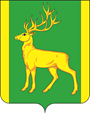 РОССИЙСКАЯ  ФЕДЕРАЦИЯИРКУТСКАЯ  ОБЛАСТЬАДМИНИСТРАЦИЯ МУНИЦИПАЛЬНОГО ОБРАЗОВАНИЯКУЙТУНСКИЙ РАЙОНП О С Т А Н О В Л Е Н И Е«17» июля 2023 г.                          р.п. Куйтун                                    № 598-пО внесении изменений в муниципальную программу «Образование» на 2021-2025 годы, утвержденную постановлением администрации муниципального образования Куйтунский район от 14.12.2020 года № 992-пВ соответствии со ст. 179 Бюджетного кодекса Российской Федерации, федеральным законом от 06.10.2003 года № 131-ФЗ «Об общих принципах организации местного самоуправления в Российской Федерации», федеральным законом  от 12.01.1996 года № 7-ФЗ «О некоммерческих организациях», постановлением администрации муниципального образования Куйтунский район  от 18.04.2014 года № 265-п «Об утверждении порядка разработки, реализации и оценки эффективности  реализации муниципальных программ муниципального образования Куйтунский район», руководствуясь ст. 37, 46 Устава  муниципального образования Куйтунский район, администрация муниципального образования Куйтунский район П О С Т А Н О В Л Я Е Т:1. Внести в муниципальную программу «Образование на 2021-2025 годы, утвержденную постановлением администрации муниципального образования Куйтунский район от 14.12.2020 года № 992-п «Об утверждении муниципальной программы «Образование на 2021-2025 годы» следующие изменения:1.1. Приложение 1 к постановлению администрации муниципального образования Куйтунский район муниципальной программы «Образование» на 2021-2025 годы Глава 1 «Паспорт муниципальной программы» изложить в новой редакции (Приложение 1).1.2. Приложение 1 к постановлению администрации муниципального образования Куйтунский район муниципальной программы «Образование» на 2021-2025 годы Глава 4 «Объем и источники финансирования муниципальной программы» изложить в новой редакции (Приложение 2).1.3. Приложение 1 к муниципальной программе «Образование» на 2021-2025  годы «Объем и источники финансирования муниципальной программы муниципального образования Куйтунский район «Образование на 2021-2025 годы» изложить в новой редакции (Приложение 3).1.4. Приложение 2 к муниципальной программе «Образование» на 2021-2025 годы  «Система мероприятий подпрограммы 4 «Здоровый ребенок» изложить в новой редакции (Приложение 4).1.5. Приложение 2 к муниципальной программе «Образование» на 2021-2025 годы   «Система мероприятий подпрограммы 5 «Современное оборудование» изложить в новой редакции (Приложение 5).1.6. Приложение 2 к муниципальной программе «Образование» на 2021-2025 годы   «Система мероприятий подпрограммы 6 «Школьный автобус» изложить в новой редакции (Приложение 6).1.7.  Приложение 2 к муниципальной программе «Образование» на 2021-2025 годы   «Система мероприятий подпрограммы 7 «Комплексная безопасность образовательных учреждений» изложить в новой редакции (Приложение 7).1.8. Приложение 2 к муниципальной программе «Образование» на 2021-2025 годы   «Система мероприятий подпрограммы 8 «Развитие и поддержка инфраструктуры системы образования района» изложить в новой редакции (Приложение 8).1.9. Приложение 2 к муниципальной программе «Образование» на 2021-2025 годы   «Система мероприятий подпрограмма 9 «Обеспечение реализации муниципальной программы» изложить в новой редакции (Приложение 9).2.  Начальнику отдела организационной и кадровой работы администрации муниципального образования Куйтунский район Кушнеровой О.М.:- разместить постановление в сетевом издании «Официальный сайт муниципального образования Куйтунский район» в информационно - телекоммуникационной сети «Интернет» куйтунскийрайон.рф., внести информационную справку на сайте о внесении изменений. 3. Начальнику архивного отдела администрации муниципального образования Куйтунский район Хужеевой Е.В. внести информационную справку в оригинал постановления администрации муниципального образования Куйтунский район от 14.12.2020 года № 992-п о внесении изменений. 4. Управляющему делами администрации муниципального образования Куйтунский район Чуйкиной И.В. опубликовать постановление в газете «Вестник Куйтунского района».5. Настоящее постановление вступает в силу после его официального опубликования.6. Контроль за исполнением настоящего постановления возложить на начальника управления образования администрации муниципального образования Куйтунский район  - заведующего МКУ «Центр ППиФСОУ КР» Подлинову Е.Н. Мэр муниципального образования Куйтунский район                 	                                                            А.А. Непомнящий Муниципальная программа «Образование» на 2021-2025 годыГлава 1. Паспорт муниципальной программыПриложение 2к постановлению администрации муниципального образования Куйтунский районот «17» июля 2023 года № 598-пГлава 4. Объем и источники финансирования муниципальной программыФинансирование муниципальной программы осуществляется за счет средств регионального и муниципального бюджетов.Общий объем финансирования муниципальной программы составляет  5993287,452. руб.Объем и источники финансирования муниципальной программы приведены в приложении 1 к настоящей муниципальной программе.Прогноз сводных показателей муниципальных заданий на оказание (выполнение) муниципальных услуг (работ) в области образования муниципальными учреждениями муниципального образования Куйтунский район приведен в приложении 2 к настоящей муниципальной программе.Приложение 3к постановлению администрации муниципального образования Куйтунский районот «17» июля 2023 года № 598-п Объем и источники финансированиямуниципальной программы муниципального образования Куйтунский район «Образованиена 2021-2025 годы»Приложение 4к постановлению администрации муниципального образования Куйтунский районот «17» июля 2023 года № 598-п Система мероприятий подпрограммы 4 «Здоровый ребёнок»Приложение 5к постановлению администрации муниципального образования Куйтунский районот «17» июля 2023 года № 598-пСистема мероприятий подпрограммы 5«Современное оборудование»Приложение 6к постановлению администрации муниципального образования Куйтунский районот «17» июля 2023 года № 598-пСистема мероприятий подпрограммы 6	«Школьный автобус»Приложение 7к постановлению администрации муниципального образования Куйтунский районот «17» июля 2023 года № 598-пСистема мероприятий подпрограммы 7 «Комплексная  безопасность образовательных учреждений»Приложение 8к постановлению администрации муниципального образования Куйтунский районот «17_»_июля_2023 года № 598-пСистема мероприятий подпрограммы 8 «Развитие и поддержка инфраструктуры системы образования района»Приложение 9к постановлению администрации муниципального образования Куйтунский районот «17» июля _2023 года № 598-пСистема мероприятий подпрограмма 9 «Обеспечение реализации муниципальной программы»Приложение 1 к постановлению администрации муниципального образования Куйтунский районот «17» июля 2023 года № 598-п №п/пНаименование характеристик муниципальной программыСодержание характеристикмуниципальной программы1231.Правовое основание разработки муниципальной программы1.Федеральный закон от 29.12.2012 Г.  № 273-ФЗ «Об образовании в Российской Федерации».2.Федеральный закон от 24.07.1998 № 124-ФЗ «Об основных гарантиях прав ребёнка в Российской Федерации». 3.Программа Иркутской области «Развитие образования» на 2019-2024 годы, утвержденная постановлением Правительства Иркутской области от 24.10.2013г. № 456-пп.4.Положение об Управлении образования администрации муниципальное образование Куйтунский район, утверждённого Постановлением администрации муниципального образования Куйтунский район №№ 1140-п, от 17.08.2021 г.   2.Ответственный исполнитель муниципальной программыУправление образования администрации муниципальное образование Куйтунский район (далее Управление образования)3.Соисполнители муниципальной программы1. Отдел культуры администрации муниципального образования Куйтунский район.2. Образовательные учреждения муниципального образования Куйтунский район.3. Отдел строительства и архитектуры администрации муниципального образования Куйтунский район.4. Отдел жилищно-коммунального хозяйства администрации муниципального образования Куйтунский район.4.Цель муниципальной программыПовышение доступности качественного образования в МО Куйтунский район5.Задачи муниципальной программы1. Обеспечение доступности и повышение качества предоставления дошкольного образования.2. Обеспечение доступности и повышение качества предоставления начального общего, основного общего и среднего общего образования.3. Повышение качества предоставления дополнительного образования детей в сфере образования.4. Организация отдыха, оздоровления и занятости детей в МО Куйтунский район. Организация горячего сбалансированного питания обучающихся.5. Реализация основных направлений муниципальной политики в сфере образования.6. Создание   условий организации учебно-воспитательного процесса в образовательных учреждениях района.7. Обновление устаревшего автобусного парка.8.Обеспечение комплексной безопасности образовательных учреждений.9. Создание условий для организации и проведения государственной итоговой аттестации выпускников образовательных организаций Куйтунского района10.Создание условий для профессионального  самоопределения обучающихся через формирование инфраструктуры профориентационной работы с учетом потребностей регионального рынка труда. 11. Обеспечение условий для реализации муниципальной программы «Образование».6.Подпрограммы муниципальной программыПодпрограмма «Дошкольное образование» (далее подпрограмма 1);Подпрограмма «Развитие педагогического потенциала» (далее подпрограмма 2);Подпрограмма «Успешный ребенок» (далее подпрограмма 3);Подпрограмма «Здоровый ребёнок» (далее подпрограмма 4);Подпрограмма «Современное оборудование» (далее подпрограмма 5);Подпрограмма «Школьный автобус» (далее подпрограмма 6).Подпрограмма «Комплексная безопасность образовательных учреждений» (далее подпрограмма 7)Подпрограмма «Развитие и поддержка инфраструктуры системы образования района» (далее подпрограмма 8).Подпрограмма  «Обеспечение реализации муниципальной программы» (далее подпрограмма 9).7.Сроки реализации муниципальной программы2021-2025 годы8.Объем и источникифинансирования муниципальной программыОбщий объем финансирования муниципальной программы составляет -  5993287,452 тыс.руб., в том числе:по подпрограммам:Подпрограмма «Дошкольное образование» (далее подпрограмма 1) – 259,0 тыс.руб.Подпрограмма «Развитие педагогического потенциала» (далее подпрограмма 2) – 2356,0 тыс. руб.Подпрограмма «Успешный  ребёнок» (далее подпрограмма 3) –  1328,8 тыс. руб.Подпрограмма «Здоровый ребёнок» (далее подпрограмма 4) – 50280,814 тыс. руб.Подпрограмма «Современное оборудование» (далее подпрограмма 5) – 23626,426  тыс. рублей.Подпрограмма «Школьный автобус» (далее подпрограмма 6) –26652,049 тыс. руб.Подпрограмма «Комплексная безопасность образовательных учреждений» (далее подпрограмма 7) – 46888,849  тыс. руб.Подпрограмма «Развитие и поддержка инфраструктуры системы образования района» (далее подпрограмма 8) – 136724,665 тыс. руб.Подпрограмма «Обеспечение реализации муниципальной программы» (далее подпрограмма 9) – 5705170,849 тыс.руб.по годам:                                           2021 год                         2022 год                                 2023 год                     2024 год                2025 год  ВСЕГО(т.руб) – 5993287,452      1142321,395                  1262967,086                          1324679,178              1163054,050        1100265,7433) по источникам финансирования:а) муниципальный бюджет–  201861,986 т.р.             218616,378 т.р.                        210536,801 т.р.            145749,850 т.р.         133877,843 т.р.б) региональный бюджет–      878405,509 т.р.              988442,913 т.р.                          1050628,151 т.р.                 953603,100 т.р.           903574,300 т.р. федеральный бюджет –               62053,900 т.р.               55907,795 т.р.                            63514,226 т.р.                   63701,100 т.р.             62813,600 т.р.в) иные источники –                  9.Ожидаемые результаты реализации муниципальной программы1. 100% обеспечение детей в возрасте от 3 до 7 лет, проживающих в муниципальном образовании     Куйтунский район, услугами дошкольного образования к концу 2025 года.2.Поощрение образовательных учреждений, активно внедряющих инновационные проекты- 36 ОО.2.1. Поощрение ценными подарками педагогических работников за особый вклад в образование ежегодно   по 150 чел.2.2. Выплата единовременного денежного пособия молодым специалистам из числа педагогических работников– 10 чел.2.3. Повышение уровня профессионального мастерства педагогов, соответствующего ФГОС до 100%3. Увеличение доли детей и подростков, вовлеченных в освоение дополнительных образовательных программ, в общей численности детей и молодежи от 5 до 18 лет, с 72 % до 77% .4. Увеличение количества детей, охваченных различными формами отдыха, оздоровления и занятости, с 93 % до 95,5%. Создание условий для организаций горячего питания для всех обучающихся (100%).5.Укрепление материально-технической базы Управления образования администрации МО Куйтунский район посредством поставки новейших средств информатизации на 70%5.1.Стабильность доли выпускников общеобразовательных организаций, освоивших основные общеобразовательные программы среднего общего образования 11 классов и получивших аттестаты  - 100 % .5.2. Увеличение доли выпускников общеобразовательных организаций, освоивших основные общеобразовательные программы основного общего образования (9 классов) и получивших аттестаты, с 98,1  % до 99,1 %. 6. Обновление устаревшего автобусного парка на 40 % (14 единиц).7.Обеспечение комплексной безопасности образовательных организаций на 100%.8.Улучшение условий для организации учебно-воспитательного процесса на 64 %.9. Обеспечение условий для реализации муниципальной программы и достижения ее эффективности.№ п/пИсточники финансирования муниципальной программыЗавесь период реализации(тыс.руб)2021 год(тыс.руб)2022 год(тыс.руб)2023 год(тыс.руб)2024год(тыс.руб)2025(тыс.руб)123678          9101.Всего,в том числе:5993287,4521142321,3951262967,0861324679,1781163054,0501100265,7432.муниципальный бюджет910642,858201861,986218616,378210536,801145749,850133877,8433.Федеральный бюджет307990,62162053,90055907,79563514,22663701,10062813,6003.региональный бюджет4774653,973878405,509988442,9131050628,15953603,100903574,3004.Иные источники000001.Подпрограмма 1 «Дошкольное образование»Подпрограмма 1 «Дошкольное образование»Подпрограмма 1 «Дошкольное образование»Подпрограмма 1 «Дошкольное образование»Подпрограмма 1 «Дошкольное образование»Подпрограмма 1 «Дошкольное образование»Подпрограмма 1 «Дошкольное образование»Подпрограмма 1 «Дошкольное образование»1.1.Всего,в том числе:259,070,070,0135,027,027,00,01.1.1.муниципальный бюджет              259,070,070,0135,027,027,00,01.1.2.Региональный бюджет0000002.Подпрограмма 2.   «Развитие педагогического потенциала»Подпрограмма 2.   «Развитие педагогического потенциала»Подпрограмма 2.   «Развитие педагогического потенциала»Подпрограмма 2.   «Развитие педагогического потенциала»Подпрограмма 2.   «Развитие педагогического потенциала»Подпрограмма 2.   «Развитие педагогического потенциала»2.1.Всего,в том числе:2356,02356,0566,0615,0835,0290,050,02.1.1.муниципальный бюджет2356,02356,0566,0615,0835,0290,050,02.1.2.региональный бюджет0,00,00,00,00,00,003.Подпрограмма  3. «Успешный ребёнок»Подпрограмма  3. «Успешный ребёнок»Подпрограмма  3. «Успешный ребёнок»Подпрограмма  3. «Успешный ребёнок»Подпрограмма  3. «Успешный ребёнок»Подпрограмма  3. «Успешный ребёнок»3.1.Всего,в том числе:1328,81328,8300,0328,8600,00,0100,03.1.1.муниципальный бюджет1328,81328,8300,0328,8600,00,0100,03.1.2.региональный бюджет0,00,00,00,00,00,00,04Подпрограмма  4. «Здоровый ребёнок»Подпрограмма  4. «Здоровый ребёнок»Подпрограмма  4. «Здоровый ребёнок»Подпрограмма  4. «Здоровый ребёнок»Подпрограмма  4. «Здоровый ребёнок»Подпрограмма  4. «Здоровый ребёнок»4.1.Всего,в том числе:50280,81450280,8149864,214405,3116177,0835391,14443,14.1.2.муниципальный бюджет8155,208155,201155,2913185,0232333,2061215,0267,04.1.3.региональный бюджет42125,29442125,2948708,90911220,30813843,8774176,14176,14.1.4.внебюджетный источник0,00,00,00,00,00,00,05Подпрограмма  5.  «Современное оборудование»Подпрограмма  5.  «Современное оборудование»Подпрограмма  5.  «Современное оборудование»Подпрограмма  5.  «Современное оборудование»Подпрограмма  5.  «Современное оборудование»Подпрограмма  5.  «Современное оборудование»5.1.Всего,в том числе:23626,42623626,426950,3209905,8007450,1062680,1002640,1005.1.2.муниципальный бюджет2722,6262722,626507,020951,200813,606245,400205,4005.1.3.региональный бюджет20903,80020903,800443,38954,6006636,5002434,7002434,7005.1.4.Внебюджетный источник0,00,00,00,00,00,00,06.Подпрограмма  6.  «Школьный автобус»Подпрограмма  6.  «Школьный автобус»Подпрограмма  6.  «Школьный автобус»Подпрограмма  6.  «Школьный автобус»Подпрограмма  6.  «Школьный автобус»Подпрограмма  6.  «Школьный автобус»6.1.Всего,в том числе:26652,04926652,0492388,0302290,0197274,004900,09800,06.1.2.муниципальный бюджет8228,0498228,0492388,0302290,0192668,0294,0588,06.1.3.региональный бюджет18424,018424,00,00,04606,04606,09212,07Подпрограмма  7.  «Комплексная безопасность образовательных учреждений»Подпрограмма  7.  «Комплексная безопасность образовательных учреждений»Подпрограмма  7.  «Комплексная безопасность образовательных учреждений»Подпрограмма  7.  «Комплексная безопасность образовательных учреждений»Подпрограмма  7.  «Комплексная безопасность образовательных учреждений»Подпрограмма  7.  «Комплексная безопасность образовательных учреждений»7.1.Всего,в том числе:46888,84946888,84911049,13419727,6068105,40,07.1.2муниципальный бюджет39284,84939284,84911049,13418482,6067523,1092230,00,07.1.3.Региональный бюджет7604,0007604,0000,01245,0483,6005875,4000,08.Подпрограмма    8. «Развитие и поддержка инфраструктуры системы образования района»Подпрограмма    8. «Развитие и поддержка инфраструктуры системы образования района»Подпрограмма    8. «Развитие и поддержка инфраструктуры системы образования района»Подпрограмма    8. «Развитие и поддержка инфраструктуры системы образования района»Подпрограмма    8. «Развитие и поддержка инфраструктуры системы образования района»Подпрограмма    8. «Развитие и поддержка инфраструктуры системы образования района»8.1.Всего,в том числе:136724,665136724,6655850,97922980,08038536,50661510,1007847,0008.1.2.муниципальный бюджет22403,86522403,8651322,0795306,6808536,5063540,6001198,0008.1.3Федеральный бюджет0,00,00,00,00,00,08.1.4Региональный бюджет114320,800114320,8004528,90017673,40030000,00055469,5006649,0008.1.45Иные источники0,00,00,00,00,00,09.Подпрограмма    9.  «Обеспечение реализации муниципальной программы »Подпрограмма    9.  «Обеспечение реализации муниципальной программы »Подпрограмма    9.  «Обеспечение реализации муниципальной программы »Подпрограмма    9.  «Обеспечение реализации муниципальной программы »Подпрограмма    9.  «Обеспечение реализации муниципальной программы »Подпрограмма    9.  «Обеспечение реализации муниципальной программы »9.1.Всего,в том числе:5705170,8495705170,8491111282,7321192579,4501245772,7741080150,3501075385,5439.1.1.муниципальный бюджет825904,149825904,149184504,432187322,050187200,374135407,850131469,4439.1.2.Региональный бюджет4571276,0794571276,079864724,400949349,605995058,174881041,400881102,5009.1.3.Федеральный бюджет307990,621307990,62162053,955907,79563514,22663701,10062813,600№ п/пНаименование основных мероприятийНаименование основных мероприятийОтветственный исполнитель и соисполнителиПериод реализации(год)Источники финансирования(МБ,РБ)Объем финансирования всего, тыс. руб.В том  числе по годамВ том  числе по годамВ том  числе по годамВ том  числе по годамВ том  числе по годамВ том  числе по годамВ том  числе по годамСвязь с показателями результативности подпрограммСвязь с показателями результативности подпрограммСвязь с показателями результативности подпрограмм№ п/пНаименование основных мероприятийНаименование основных мероприятийОтветственный исполнитель и соисполнителиПериод реализации(год)Источники финансирования(МБ,РБ)Объем финансирования всего, тыс. руб.2021202220232024202420252025Указать приложениеУказать приложение1223456789101011111212Основное мероприятие 1. «Организация летнего отдыха, оздоровления и занятости детей»Основное мероприятие 1. «Организация летнего отдыха, оздоровления и занятости детей»Основное мероприятие 1. «Организация летнего отдыха, оздоровления и занятости детей»Основное мероприятие 1. «Организация летнего отдыха, оздоровления и занятости детей»Основное мероприятие 1. «Организация летнего отдыха, оздоровления и занятости детей»Основное мероприятие 1. «Организация летнего отдыха, оздоровления и занятости детей»Основное мероприятие 1. «Организация летнего отдыха, оздоровления и занятости детей»Основное мероприятие 1. «Организация летнего отдыха, оздоровления и занятости детей»Основное мероприятие 1. «Организация летнего отдыха, оздоровления и занятости детей»Основное мероприятие 1. «Организация летнего отдыха, оздоровления и занятости детей»Основное мероприятие 1. «Организация летнего отдыха, оздоровления и занятости детей»Основное мероприятие 1. «Организация летнего отдыха, оздоровления и занятости детей»Основное мероприятие 1. «Организация летнего отдыха, оздоровления и занятости детей»Основное мероприятие 1. «Организация летнего отдыха, оздоровления и занятости детей»1.1Оздоровление в МКОУ ДООЛ «Орленок»Оздоровление в МКОУ ДООЛ «Орленок»Управление образования, руководители образовательных организаций2021-2025ггРБ13535,7061449,9665475,9906609,7500,00,00,00,0Гл.5.Подпрограмма 4П. 4.1.Гл.5.Подпрограмма 4П. 4.1.1.2Оздоровление и занятость в лагерях с дневным пребыванием детейОздоровление и занятость в лагерях с дневным пребыванием детейУправление образования, руководители образовательных организаций2021-2025ггРБ20297,9003302,13933,3004710,3004176,1004176,1004176,1004176,100Гл.5.Подпрограмма 4П. 4.2.Гл.5.Подпрограмма 4П. 4.2.1.2Оздоровление и занятость в лагерях с дневным пребыванием детейОздоровление и занятость в лагерях с дневным пребыванием детейУправление образования, руководители образовательных организаций2021-2025ггМБ1297,000210,8251,200301,000267,000267,000267,000267,0001.3Проведение районного туристического слетаПроведение районного туристического слетаМУ ДО  «ДДТ- Город мастеров»2021-2025ггМБ567,00,0330,0237,00,00,00,00,0Гл.5.Подпрограмма 4П. 4.4.Гл.5.Подпрограмма 4П. 4.4.1.4Приобретение раскладушек для ЛДППриобретение раскладушек для ЛДПУправление образования, руководители образовательных организаций2021-2025ггМБ0,00,00,00,00,00,00,00,0Гл.5.Подпрограмма 4П. 4.8.Гл.5.Подпрограмма 4П. 4.8.1.5Приобретение настольных игр для ЛДППриобретение настольных игр для ЛДПУправление образования, руководители образовательных организаций2021-2025ггМБ0,00,00,00,00,00,00,00,0Гл.5.Подпрограмма 4П. 4.9.Гл.5.Подпрограмма 4П. 4.9.1.6Приобретение спортивного инвентаря для ЛДППриобретение спортивного инвентаря для ЛДПУправление образования, руководители образовательных организаций2021-2025ггМБ0,00,00,00,00,00,00,00,0Гл.5.Подпрограмма 4П. 4.10.Гл.5.Подпрограмма 4П. 4.10.1.7Проведение муниципальных конкурсов в организациях отдыха детей и их оздоровленияПроведение муниципальных конкурсов в организациях отдыха детей и их оздоровленияУправление образования, руководители образовательных организаций2021-2025ггМБ0,00,00,00,00,00,00,00,0Гл.5.Подпрограмма 4П. 4.11.Гл.5.Подпрограмма 4П. 4.11.1.8Проведение методического конструктора «Подготовка к летней оздоровительной кампании»Проведение методического конструктора «Подготовка к летней оздоровительной кампании»Управление образования, руководители образовательных организаций2021-2025ггМБ0,00,00,00,00,00,00,00,0Гл.5.Подпрограмма 4П. 4.12.Гл.5.Подпрограмма 4П. 4.12.1.9Проведение форума «Зажги ЛЕТО!»Проведение форума «Зажги ЛЕТО!»Управление образования, руководители образовательных организаций2021-2025ггМБ0,00,00,00,00,00,00,00,0Гл.5.Подпрограмма 4П. 4.13.Гл.5.Подпрограмма 4П. 4.13.1.10Учебные  сборы Учебные  сборы Управление образования, руководители образовательных организаций2021-2025ггМБ587,20,0203,200384,00,00,00,00,0Гл.5.Подпрограмма 4П. 4.5.Гл.5.Подпрограмма 4П. 4.5.Гл.5.Подпрограмма 4П. 4.5.1.10Военно-полевые сборы (питание)Военно-полевые сборы (питание)Управление образования, руководители образовательных организаций2021-2025ггМБ74,1500,024,15050,00,00,00,00,01.11Профилактика и устранение последствий распространения короновирусной инфекции в МКОУ ДО ДООЛ «Орленок»Профилактика и устранение последствий распространения короновирусной инфекции в МКОУ ДО ДООЛ «Орленок»Управление образования, руководители образовательных организаций2021-2025ггРБ649,368649,3680,00,00,00,00,00,01.12Оплата питания за сезон в МКОУ ДО ДООЛ»Орленок», в т.ч Денежные пожертвованияОплата питания за сезон в МКОУ ДО ДООЛ»Орленок», в т.ч Денежные пожертвованияУправление образования, директор МКОУ ДО ДООЛ «Орленок»2021-2025ггМБ1085,192210,735157,94291,770874,37266,08752,87852,8780,00,00,00,0Основное мероприятие 2. «Создание условий для безопасного и комфортного пребывания детей в муниципальных детских оздоровительных организаций»Основное мероприятие 2. «Создание условий для безопасного и комфортного пребывания детей в муниципальных детских оздоровительных организаций»Основное мероприятие 2. «Создание условий для безопасного и комфортного пребывания детей в муниципальных детских оздоровительных организаций»Основное мероприятие 2. «Создание условий для безопасного и комфортного пребывания детей в муниципальных детских оздоровительных организаций»Основное мероприятие 2. «Создание условий для безопасного и комфортного пребывания детей в муниципальных детских оздоровительных организаций»Основное мероприятие 2. «Создание условий для безопасного и комфортного пребывания детей в муниципальных детских оздоровительных организаций»Основное мероприятие 2. «Создание условий для безопасного и комфортного пребывания детей в муниципальных детских оздоровительных организаций»Основное мероприятие 2. «Создание условий для безопасного и комфортного пребывания детей в муниципальных детских оздоровительных организаций»Основное мероприятие 2. «Создание условий для безопасного и комфортного пребывания детей в муниципальных детских оздоровительных организаций»Основное мероприятие 2. «Создание условий для безопасного и комфортного пребывания детей в муниципальных детских оздоровительных организаций»Основное мероприятие 2. «Создание условий для безопасного и комфортного пребывания детей в муниципальных детских оздоровительных организаций»Основное мероприятие 2. «Создание условий для безопасного и комфортного пребывания детей в муниципальных детских оздоровительных организаций»Основное мероприятие 2. «Создание условий для безопасного и комфортного пребывания детей в муниципальных детских оздоровительных организаций»Основное мероприятие 2. «Создание условий для безопасного и комфортного пребывания детей в муниципальных детских оздоровительных организаций»2.1Обеспечение детей в ЛДП бутилированной водойОбеспечение детей в ЛДП бутилированной водойУправление образования, руководители образовательных организаций2021-2025ггМБ1206,027242,698352,649265,680265,680345,00,00,0Гл.5.Подпрограмма 4П. 4.7.Гл.5.Подпрограмма 4П. 4.7.Гл.5.Подпрограмма 4П. 4.7.Гл.5.Подпрограмма 4П. 4.7.2.2Дератизация и аккарицидная обработка в ЛДП, МКДОУ ДО ООЛ «Орленок»Дератизация и аккарицидная обработка в ЛДП, МКДОУ ДО ООЛ «Орленок»Управление образования, руководители образовательных организаций2021-2025ггМБ609,15484,154100,0100,0100,0325,00,00,0Гл.5.Подпрограмма 4П. 4.8.Гл.5.Подпрограмма 4П. 4.8.Гл.5.Подпрограмма 4П. 4.8.Гл.5.Подпрограмма 4П. 4.8.2.3Страхование детей в ЛДП от несчастного случая и энцифалитаСтрахование детей в ЛДП от несчастного случая и энцифалитаУправление образования, руководители образовательных организаций2021-2025ггМБ452,68692,20770,159142,320142,320148,00,00,0Гл.5.Подпрограмма 4П. 4.9.Гл.5.Подпрограмма 4П. 4.9.Гл.5.Подпрограмма 4П. 4.9.Гл.5.Подпрограмма 4П. 4.9.2.4Охрана МКОУ ДО ДООЛ «Орленок»Охрана МКОУ ДО ДООЛ «Орленок»Управление образования, директор МКОУ ДО ДООЛ «Орленок»2021-2025гг2021-2025ггМБ574,2200,0374,22070,070,0130,000Гл.5.Подпрограмма 4П. 4.10.Гл.5.Подпрограмма 4П. 4.10.Гл.5.Подпрограмма 4П. 4.10.Гл.5.Подпрограмма 4П. 4.10.2.5Укрепление материально-технической базы МКОУ ДО ДООЛ «Орленок»Укрепление материально-технической базы МКОУ ДО ДООЛ «Орленок»Управление образования, директор МКОУ ДО ДООЛ «Орленок»2021-2025гг2021-2025ггРБ5794,1201459, 2751811,0182523,8272523,827000Гл.5.Подпрограмма 4П. 4.10.Гл.5.Подпрограмма 4П. 4.10.Гл.5.Подпрограмма 4П. 4.10.Гл.5.Подпрограмма 4П. 4.10.Укрепление материально-технической базы МКОУ ДО ДООЛ «Орленок»Укрепление материально-технической базы МКОУ ДО ДООЛ «Орленок»Управление образования, директор МКОУ ДО ДООЛ «Орленок»2021-2025гг2021-2025ггМБ369,83993,146115,597161,096161,0960002.6Оплата медицинских услуг в МКОУ ДО ДООЛ»Орленок»Оплата медицинских услуг в МКОУ ДО ДООЛ»Орленок»2021-2025ггМБ1194,608156,344469,032569,232569,2320,00,00,02.7Оплата по вывозу жидких бытовых отходов  в МКОУ ДО ДООЛ»Орленок»Оплата по вывозу жидких бытовых отходов  в МКОУ ДО ДООЛ»Орленок»Управление образования, руководители образовательных организаций2021-2025ггМБ20,444020,44400000Основное мероприятие 3. «Создание условий для организации горячего сбалансированного питания обучающихся»Основное мероприятие 3. «Создание условий для организации горячего сбалансированного питания обучающихся»Основное мероприятие 3. «Создание условий для организации горячего сбалансированного питания обучающихся»Основное мероприятие 3. «Создание условий для организации горячего сбалансированного питания обучающихся»Основное мероприятие 3. «Создание условий для организации горячего сбалансированного питания обучающихся»Основное мероприятие 3. «Создание условий для организации горячего сбалансированного питания обучающихся»Основное мероприятие 3. «Создание условий для организации горячего сбалансированного питания обучающихся»Основное мероприятие 3. «Создание условий для организации горячего сбалансированного питания обучающихся»Основное мероприятие 3. «Создание условий для организации горячего сбалансированного питания обучающихся»Основное мероприятие 3. «Создание условий для организации горячего сбалансированного питания обучающихся»Основное мероприятие 3. «Создание условий для организации горячего сбалансированного питания обучающихся»Основное мероприятие 3. «Создание условий для организации горячего сбалансированного питания обучающихся»Основное мероприятие 3. «Создание условий для организации горячего сбалансированного питания обучающихся»Основное мероприятие 3. «Создание условий для организации горячего сбалансированного питания обучающихся»Основное мероприятие 3. «Создание условий для организации горячего сбалансированного питания обучающихся»3.1Приобретение дополнительного современного технологического оборудования для пищеблоковПриобретение дополнительного современного технологического оборудования для пищеблоковУправление образования, руководители образовательных организаций2021- 2025ггМБ0,00,00,00,00,00,00,00,00,0Гл.5.Подпрограмма 4П. 4.11.Гл.5.Подпрограмма 4П. 4.11.3.2Ремонт пищеблоков общеобразовательных учреждений(установка цехов) Ремонт пищеблоков общеобразовательных учреждений(установка цехов) Управление образования, руководители образовательных организаций2021-2025ггМБ0,00,00,00,00,00000Гл.5.Подпрограмма 4П. 4.12.Гл.5.Подпрограмма 4П. 4.12.3.3Проведение муниципальных конкурсов в организациях здорового питанияПроведение муниципальных конкурсов в организациях здорового питанияУправление образования, руководители образовательных организаций2021-2025ггМБ0,00,00,00,00,00,00,00,00,0Гл.5.Подпрограмма 4П. 4.19.Гл.5.Подпрограмма 4П. 4.19.3.4Приобретение  модульных школьных столовых для образовательных организаций, находящихся в сельской местности Приобретение  модульных школьных столовых для образовательных организаций, находящихся в сельской местности Управление образования, руководители образовательных организаций2021-2025ггРБ1848,21848,20,00,00,00,00,0003.4Приобретение  модульных школьных столовых для образовательных организаций, находящихся в сельской местности Приобретение  модульных школьных столовых для образовательных организаций, находящихся в сельской местности Управление образования, руководители образовательных организаций2021-2025ггМБ118,0118,00,00,00,00,00,00,00,0Гл.5.Подпрограмма 4П. 4.13.Гл.5.Подпрограмма 4П. 4.13.3.5Обеспечение школьных столовых продукцией крестьянско-фермерских хозяйств, расположенных на территории Куйтунского района(молочная и  мясная продукция)Обеспечение школьных столовых продукцией крестьянско-фермерских хозяйств, расположенных на территории Куйтунского района(молочная и  мясная продукция)Управление образования, руководители образовательных организаций2021-2025ггМБ0,00,00,00,00,00,00,00,00,0Гл.5.Подпрограмма 4П. 4.14.Гл.5.Подпрограмма 4П. 4.14.Итого по подпрограмме, в том числе:Итого по подпрограмме, в том числе:Итого по подпрограмме, в том числе:Итого по подпрограмме, в том числе:Итого по подпрограмме, в том числе:Итого по подпрограмме, в том числе:50280,8149864,214405,33116177,08316177,0835391,105391,104443,104443,10Областной бюджетОбластной бюджетОбластной бюджетОбластной бюджетОбластной бюджетОбластной бюджет42125,2948708,90911220,30813843,87713843,8774176,104176,104176,104176,10Местный бюджетМестный бюджетМестный бюджетМестный бюджетМестный бюджетМестный бюджет8155,5201155,2913185,0232333,2062333,2061215,01215,0267,0267,0№Наименование основных мероприятийНаименование основных мероприятийНаименование основных мероприятийНаименование основных мероприятийОтветственный исполнитель и  соисполнительОтветственный исполнитель и  соисполнительПериод реализации(год)Источники финансирования(МБ,РБ)Объём финансирования всего, тыс. руб.В том числе по годамВ том числе по годамВ том числе по годамВ том числе по годамВ том числе по годамВ том числе по годамВ том числе по годамВ том числе по годамВ том числе по годамВ том числе по годамСвязь с показателями результативности подпрограммСвязь с показателями результативности подпрограммСвязь с показателями результативности подпрограмм№Наименование основных мероприятийНаименование основных мероприятийНаименование основных мероприятийНаименование основных мероприятийОтветственный исполнитель и  соисполнительОтветственный исполнитель и  соисполнительПериод реализации(год)Источники финансирования(МБ,РБ)Объём финансирования всего, тыс. руб.2021 год2022 год2023 год2023 год2024год2024год2025год2025год2025год2025годУказать приложениеУказать приложениеУказать приложение1.2.2.2.2.3.3.4.5.6.7.8.9.9.10.10.11.11.11.11.12.12.12.Основное мероприятие 1. «Повышение качества образовательных услуг в части обеспечения прав граждан на получение доступного обязательного общего образования»Основное мероприятие 1. «Повышение качества образовательных услуг в части обеспечения прав граждан на получение доступного обязательного общего образования»Основное мероприятие 1. «Повышение качества образовательных услуг в части обеспечения прав граждан на получение доступного обязательного общего образования»Основное мероприятие 1. «Повышение качества образовательных услуг в части обеспечения прав граждан на получение доступного обязательного общего образования»Основное мероприятие 1. «Повышение качества образовательных услуг в части обеспечения прав граждан на получение доступного обязательного общего образования»Основное мероприятие 1. «Повышение качества образовательных услуг в части обеспечения прав граждан на получение доступного обязательного общего образования»Основное мероприятие 1. «Повышение качества образовательных услуг в части обеспечения прав граждан на получение доступного обязательного общего образования»Основное мероприятие 1. «Повышение качества образовательных услуг в части обеспечения прав граждан на получение доступного обязательного общего образования»Основное мероприятие 1. «Повышение качества образовательных услуг в части обеспечения прав граждан на получение доступного обязательного общего образования»Основное мероприятие 1. «Повышение качества образовательных услуг в части обеспечения прав граждан на получение доступного обязательного общего образования»Основное мероприятие 1. «Повышение качества образовательных услуг в части обеспечения прав граждан на получение доступного обязательного общего образования»Основное мероприятие 1. «Повышение качества образовательных услуг в части обеспечения прав граждан на получение доступного обязательного общего образования»Основное мероприятие 1. «Повышение качества образовательных услуг в части обеспечения прав граждан на получение доступного обязательного общего образования»Основное мероприятие 1. «Повышение качества образовательных услуг в части обеспечения прав граждан на получение доступного обязательного общего образования»Основное мероприятие 1. «Повышение качества образовательных услуг в части обеспечения прав граждан на получение доступного обязательного общего образования»Основное мероприятие 1. «Повышение качества образовательных услуг в части обеспечения прав граждан на получение доступного обязательного общего образования»Основное мероприятие 1. «Повышение качества образовательных услуг в части обеспечения прав граждан на получение доступного обязательного общего образования»Основное мероприятие 1. «Повышение качества образовательных услуг в части обеспечения прав граждан на получение доступного обязательного общего образования»Основное мероприятие 1. «Повышение качества образовательных услуг в части обеспечения прав граждан на получение доступного обязательного общего образования»Основное мероприятие 1. «Повышение качества образовательных услуг в части обеспечения прав граждан на получение доступного обязательного общего образования»1.1Приобретение железных шкафов, мебели для занятий в учебных классахПриобретение железных шкафов, мебели для занятий в учебных классахПриобретение железных шкафов, мебели для занятий в учебных классахПриобретение железных шкафов, мебели для занятий в учебных классахУправление образованияУправление образования2021-2025ггМБ115,00,0115,00,00,00,00,00,00,00,00,00,0Гл. 5Подпрограмма 5П. 5.1Гл. 5Подпрограмма 5П. 5.11.1Приобретение железных шкафов, мебели для занятий в учебных классахПриобретение железных шкафов, мебели для занятий в учебных классахПриобретение железных шкафов, мебели для занятий в учебных классахПриобретение железных шкафов, мебели для занятий в учебных классахУправление образованияУправление образования2021-2025ггРБ1635,30,01635,30,00,00,00,00,00,00,00,00,01.21.2Приобретение учебников, учебных кабинетов,учебного пособия,средств обучения и воспитания,необходимых для оснащения учебных кабинетовПриобретение учебников, учебных кабинетов,учебного пособия,средств обучения и воспитания,необходимых для оснащения учебных кабинетовУправление образованияУправление образования2021-2025гг2021-2025ггМБ1201,6080,0467,200423,608423,608155,400155,400155,400155,400155,400155,400155,4001.21.2Приобретение учебников, учебных кабинетов,учебного пособия,средств обучения и воспитания,необходимых для оснащения учебных кабинетовПриобретение учебников, учебных кабинетов,учебного пособия,средств обучения и воспитания,необходимых для оснащения учебных кабинетовУправление образованияУправление образования2021-2025гг2021-2025ггРБ18825,200,07319,3006636,506636,502434,7002434,7002434,7002434,7002434,7002434,7002434,700Основное мероприятие 2.«Создание оптимальных условий обучения, развития, социализации и адаптации несовершеннолетних посредством определения образовательного маршрута и психолого-педагогического сопровождения». Основное мероприятие 2.«Создание оптимальных условий обучения, развития, социализации и адаптации несовершеннолетних посредством определения образовательного маршрута и психолого-педагогического сопровождения». Основное мероприятие 2.«Создание оптимальных условий обучения, развития, социализации и адаптации несовершеннолетних посредством определения образовательного маршрута и психолого-педагогического сопровождения». Основное мероприятие 2.«Создание оптимальных условий обучения, развития, социализации и адаптации несовершеннолетних посредством определения образовательного маршрута и психолого-педагогического сопровождения». Основное мероприятие 2.«Создание оптимальных условий обучения, развития, социализации и адаптации несовершеннолетних посредством определения образовательного маршрута и психолого-педагогического сопровождения». Основное мероприятие 2.«Создание оптимальных условий обучения, развития, социализации и адаптации несовершеннолетних посредством определения образовательного маршрута и психолого-педагогического сопровождения». Основное мероприятие 2.«Создание оптимальных условий обучения, развития, социализации и адаптации несовершеннолетних посредством определения образовательного маршрута и психолого-педагогического сопровождения». Основное мероприятие 2.«Создание оптимальных условий обучения, развития, социализации и адаптации несовершеннолетних посредством определения образовательного маршрута и психолого-педагогического сопровождения». Основное мероприятие 2.«Создание оптимальных условий обучения, развития, социализации и адаптации несовершеннолетних посредством определения образовательного маршрута и психолого-педагогического сопровождения». Основное мероприятие 2.«Создание оптимальных условий обучения, развития, социализации и адаптации несовершеннолетних посредством определения образовательного маршрута и психолого-педагогического сопровождения». Основное мероприятие 2.«Создание оптимальных условий обучения, развития, социализации и адаптации несовершеннолетних посредством определения образовательного маршрута и психолого-педагогического сопровождения». Основное мероприятие 2.«Создание оптимальных условий обучения, развития, социализации и адаптации несовершеннолетних посредством определения образовательного маршрута и психолого-педагогического сопровождения». Основное мероприятие 2.«Создание оптимальных условий обучения, развития, социализации и адаптации несовершеннолетних посредством определения образовательного маршрута и психолого-педагогического сопровождения». Основное мероприятие 2.«Создание оптимальных условий обучения, развития, социализации и адаптации несовершеннолетних посредством определения образовательного маршрута и психолого-педагогического сопровождения». Основное мероприятие 2.«Создание оптимальных условий обучения, развития, социализации и адаптации несовершеннолетних посредством определения образовательного маршрута и психолого-педагогического сопровождения». Основное мероприятие 2.«Создание оптимальных условий обучения, развития, социализации и адаптации несовершеннолетних посредством определения образовательного маршрута и психолого-педагогического сопровождения». Основное мероприятие 2.«Создание оптимальных условий обучения, развития, социализации и адаптации несовершеннолетних посредством определения образовательного маршрута и психолого-педагогического сопровождения». Основное мероприятие 2.«Создание оптимальных условий обучения, развития, социализации и адаптации несовершеннолетних посредством определения образовательного маршрута и психолого-педагогического сопровождения». Основное мероприятие 2.«Создание оптимальных условий обучения, развития, социализации и адаптации несовершеннолетних посредством определения образовательного маршрута и психолого-педагогического сопровождения». Основное мероприятие 2.«Создание оптимальных условий обучения, развития, социализации и адаптации несовершеннолетних посредством определения образовательного маршрута и психолого-педагогического сопровождения». Основное мероприятие 2.«Создание оптимальных условий обучения, развития, социализации и адаптации несовершеннолетних посредством определения образовательного маршрута и психолого-педагогического сопровождения». 2.1Оснащение психолого-педагогического  центра электронными и диагностическими  материаламиОснащение психолого-педагогического  центра электронными и диагностическими  материаламиОснащение психолого-педагогического  центра электронными и диагностическими  материаламиОснащение психолого-педагогического  центра электронными и диагностическими  материаламиМБ50,00,00,00,00,00,00,00,00,00,00,0Гл. 5Подпрограмма 5П. 5.2Гл. 5Подпрограмма 5П. 5.2Гл. 5Подпрограмма 5П. 5.2Основное мероприятие 3.« Модернизация имеющего оборудования»Основное мероприятие 3.« Модернизация имеющего оборудования»Основное мероприятие 3.« Модернизация имеющего оборудования»Основное мероприятие 3.« Модернизация имеющего оборудования»Основное мероприятие 3.« Модернизация имеющего оборудования»Основное мероприятие 3.« Модернизация имеющего оборудования»Основное мероприятие 3.« Модернизация имеющего оборудования»Основное мероприятие 3.« Модернизация имеющего оборудования»Основное мероприятие 3.« Модернизация имеющего оборудования»Основное мероприятие 3.« Модернизация имеющего оборудования»Основное мероприятие 3.« Модернизация имеющего оборудования»Основное мероприятие 3.« Модернизация имеющего оборудования»Основное мероприятие 3.« Модернизация имеющего оборудования»Основное мероприятие 3.« Модернизация имеющего оборудования»Основное мероприятие 3.« Модернизация имеющего оборудования»Основное мероприятие 3.« Модернизация имеющего оборудования»Основное мероприятие 3.« Модернизация имеющего оборудования»Основное мероприятие 3.« Модернизация имеющего оборудования»Основное мероприятие 3.« Модернизация имеющего оборудования»Основное мероприятие 3.« Модернизация имеющего оборудования»3.1.Приобретение компьютерной (вычислительной)техникиПриобретение компьютерной (вычислительной)техникиПриобретение компьютерной (вычислительной)техникиПриобретение компьютерной (вычислительной)техникиМБ28,328,30,00,00,00,00,00,00,00,00,0Гл. 5Подпрограмма 5П. 5.3Гл. 5Подпрограмма 5П. 5.3Гл. 5Подпрограмма 5П. 5.33.1.РБ443,3443,30,00,00,00,00,00,00,000Основное мероприятие 4.« Приобретение современной орг. техники» Основное мероприятие 4.« Приобретение современной орг. техники» Основное мероприятие 4.« Приобретение современной орг. техники» Основное мероприятие 4.« Приобретение современной орг. техники» Основное мероприятие 4.« Приобретение современной орг. техники» Основное мероприятие 4.« Приобретение современной орг. техники» Основное мероприятие 4.« Приобретение современной орг. техники» Основное мероприятие 4.« Приобретение современной орг. техники» Основное мероприятие 4.« Приобретение современной орг. техники» Основное мероприятие 4.« Приобретение современной орг. техники» Основное мероприятие 4.« Приобретение современной орг. техники» Основное мероприятие 4.« Приобретение современной орг. техники» Основное мероприятие 4.« Приобретение современной орг. техники» Основное мероприятие 4.« Приобретение современной орг. техники» Основное мероприятие 4.« Приобретение современной орг. техники» Основное мероприятие 4.« Приобретение современной орг. техники» Основное мероприятие 4.« Приобретение современной орг. техники» Основное мероприятие 4.« Приобретение современной орг. техники» Основное мероприятие 4.« Приобретение современной орг. техники» Основное мероприятие 4.« Приобретение современной орг. техники» 4.1 Приобретение мультимедиа оборудования и современной компьютерного    оборудования Приобретение мультимедиа оборудования и современной компьютерного    оборудования Приобретение мультимедиа оборудования и современной компьютерного    оборудования Приобретение мультимедиа оборудования и современной компьютерного    оборудованияУправление образованияУправление образования2021-2025 гг.МБ100,0100,00,00,00,00,00,00,00,00,00,00,00,0Гл. 5Подпрограмма 5П. 5.45Основное мероприятие 5.«Организация новых ЛВС» Основное мероприятие 5.«Организация новых ЛВС» Основное мероприятие 5.«Организация новых ЛВС» Основное мероприятие 5.«Организация новых ЛВС» Основное мероприятие 5.«Организация новых ЛВС» Основное мероприятие 5.«Организация новых ЛВС» Основное мероприятие 5.«Организация новых ЛВС» Основное мероприятие 5.«Организация новых ЛВС» Основное мероприятие 5.«Организация новых ЛВС» Основное мероприятие 5.«Организация новых ЛВС» Основное мероприятие 5.«Организация новых ЛВС» Основное мероприятие 5.«Организация новых ЛВС» Основное мероприятие 5.«Организация новых ЛВС» Основное мероприятие 5.«Организация новых ЛВС» Основное мероприятие 5.«Организация новых ЛВС» Основное мероприятие 5.«Организация новых ЛВС» Основное мероприятие 5.«Организация новых ЛВС» Основное мероприятие 5.«Организация новых ЛВС» Основное мероприятие 5.«Организация новых ЛВС» Основное мероприятие 5.«Организация новых ЛВС» Основное мероприятие 5.«Организация новых ЛВС» 6Основное мероприятие 6.«Участие в чемпионатах» Основное мероприятие 6.«Участие в чемпионатах» Основное мероприятие 6.«Участие в чемпионатах» Основное мероприятие 6.«Участие в чемпионатах» Основное мероприятие 6.«Участие в чемпионатах» Основное мероприятие 6.«Участие в чемпионатах» Основное мероприятие 6.«Участие в чемпионатах» Основное мероприятие 6.«Участие в чемпионатах» Основное мероприятие 6.«Участие в чемпионатах» Основное мероприятие 6.«Участие в чемпионатах» Основное мероприятие 6.«Участие в чемпионатах» Основное мероприятие 6.«Участие в чемпионатах» Основное мероприятие 6.«Участие в чемпионатах» Основное мероприятие 6.«Участие в чемпионатах» Основное мероприятие 6.«Участие в чемпионатах» Основное мероприятие 6.«Участие в чемпионатах» Основное мероприятие 6.«Участие в чемпионатах» Основное мероприятие 6.«Участие в чемпионатах» Основное мероприятие 6.«Участие в чемпионатах» Основное мероприятие 6.«Участие в чемпионатах» Основное мероприятие 6.«Участие в чемпионатах» 7Основное мероприятие 6.«Организация эффективного взаимодействия и сотрудничества с Вузами,ИРО и др.»Основное мероприятие 6.«Организация эффективного взаимодействия и сотрудничества с Вузами,ИРО и др.»Основное мероприятие 6.«Организация эффективного взаимодействия и сотрудничества с Вузами,ИРО и др.»Основное мероприятие 6.«Организация эффективного взаимодействия и сотрудничества с Вузами,ИРО и др.»Основное мероприятие 6.«Организация эффективного взаимодействия и сотрудничества с Вузами,ИРО и др.»Основное мероприятие 6.«Организация эффективного взаимодействия и сотрудничества с Вузами,ИРО и др.»Основное мероприятие 6.«Организация эффективного взаимодействия и сотрудничества с Вузами,ИРО и др.»Основное мероприятие 6.«Организация эффективного взаимодействия и сотрудничества с Вузами,ИРО и др.»Основное мероприятие 6.«Организация эффективного взаимодействия и сотрудничества с Вузами,ИРО и др.»Основное мероприятие 6.«Организация эффективного взаимодействия и сотрудничества с Вузами,ИРО и др.»Основное мероприятие 6.«Организация эффективного взаимодействия и сотрудничества с Вузами,ИРО и др.»Основное мероприятие 6.«Организация эффективного взаимодействия и сотрудничества с Вузами,ИРО и др.»Основное мероприятие 6.«Организация эффективного взаимодействия и сотрудничества с Вузами,ИРО и др.»Основное мероприятие 6.«Организация эффективного взаимодействия и сотрудничества с Вузами,ИРО и др.»Основное мероприятие 6.«Организация эффективного взаимодействия и сотрудничества с Вузами,ИРО и др.»Основное мероприятие 6.«Организация эффективного взаимодействия и сотрудничества с Вузами,ИРО и др.»Основное мероприятие 6.«Организация эффективного взаимодействия и сотрудничества с Вузами,ИРО и др.»Основное мероприятие 6.«Организация эффективного взаимодействия и сотрудничества с Вузами,ИРО и др.»Основное мероприятие 6.«Организация эффективного взаимодействия и сотрудничества с Вузами,ИРО и др.»Основное мероприятие 6.«Организация эффективного взаимодействия и сотрудничества с Вузами,ИРО и др.»Основное мероприятие 6.«Организация эффективного взаимодействия и сотрудничества с Вузами,ИРО и др.»Основное мероприятие 8. «Создание условий в пунктах приема экзамена, пункте первичной обработки информации»Основное мероприятие 8. «Создание условий в пунктах приема экзамена, пункте первичной обработки информации»Основное мероприятие 8. «Создание условий в пунктах приема экзамена, пункте первичной обработки информации»Основное мероприятие 8. «Создание условий в пунктах приема экзамена, пункте первичной обработки информации»Основное мероприятие 8. «Создание условий в пунктах приема экзамена, пункте первичной обработки информации»Основное мероприятие 8. «Создание условий в пунктах приема экзамена, пункте первичной обработки информации»Основное мероприятие 8. «Создание условий в пунктах приема экзамена, пункте первичной обработки информации»Основное мероприятие 8. «Создание условий в пунктах приема экзамена, пункте первичной обработки информации»Основное мероприятие 8. «Создание условий в пунктах приема экзамена, пункте первичной обработки информации»Основное мероприятие 8. «Создание условий в пунктах приема экзамена, пункте первичной обработки информации»Основное мероприятие 8. «Создание условий в пунктах приема экзамена, пункте первичной обработки информации»Основное мероприятие 8. «Создание условий в пунктах приема экзамена, пункте первичной обработки информации»Основное мероприятие 8. «Создание условий в пунктах приема экзамена, пункте первичной обработки информации»Основное мероприятие 8. «Создание условий в пунктах приема экзамена, пункте первичной обработки информации»Основное мероприятие 8. «Создание условий в пунктах приема экзамена, пункте первичной обработки информации»Основное мероприятие 8. «Создание условий в пунктах приема экзамена, пункте первичной обработки информации»Основное мероприятие 8. «Создание условий в пунктах приема экзамена, пункте первичной обработки информации»Основное мероприятие 8. «Создание условий в пунктах приема экзамена, пункте первичной обработки информации»Основное мероприятие 8. «Создание условий в пунктах приема экзамена, пункте первичной обработки информации»Основное мероприятие 8. «Создание условий в пунктах приема экзамена, пункте первичной обработки информации»8.1Приобретение необходимого оборудования в ППОИПриобретение необходимого оборудования в ППОИПриобретение необходимого оборудования в ППОИПриобретение необходимого оборудования в ППОИУправление образования Управление образования 2021-2025 гг.МБ921,731324,750298,961298,020298,020298,0200,00,00,00,00,00,00,0Гл. 5Подпрограмма 5П. 5.88.2.Приобретение канцелярских товаров в ППОИ,з/частей к оргтехникеПриобретение канцелярских товаров в ППОИ,з/частей к оргтехникеПриобретение канцелярских товаров в ППОИ,з/частей к оргтехникеПриобретение канцелярских товаров в ППОИ,з/частей к оргтехникеУправление образования Управление образования 2021-2025 гг.МБ355,98753,97070,03991,97891,97891,97890,090,090,050,0050,0050,0050,00Гл. 5Подпрограмма 5П. 5.9Основное мероприятие 9. «Повышение квалификации педагогов по подготовке обучающихся к экзаменам»Основное мероприятие 9. «Повышение квалификации педагогов по подготовке обучающихся к экзаменам»Основное мероприятие 9. «Повышение квалификации педагогов по подготовке обучающихся к экзаменам»Основное мероприятие 9. «Повышение квалификации педагогов по подготовке обучающихся к экзаменам»Основное мероприятие 9. «Повышение квалификации педагогов по подготовке обучающихся к экзаменам»Основное мероприятие 9. «Повышение квалификации педагогов по подготовке обучающихся к экзаменам»Основное мероприятие 9. «Повышение квалификации педагогов по подготовке обучающихся к экзаменам»Основное мероприятие 9. «Повышение квалификации педагогов по подготовке обучающихся к экзаменам»Основное мероприятие 9. «Повышение квалификации педагогов по подготовке обучающихся к экзаменам»Основное мероприятие 9. «Повышение квалификации педагогов по подготовке обучающихся к экзаменам»Основное мероприятие 9. «Повышение квалификации педагогов по подготовке обучающихся к экзаменам»Основное мероприятие 9. «Повышение квалификации педагогов по подготовке обучающихся к экзаменам»Основное мероприятие 9. «Повышение квалификации педагогов по подготовке обучающихся к экзаменам»Основное мероприятие 9. «Повышение квалификации педагогов по подготовке обучающихся к экзаменам»Основное мероприятие 9. «Повышение квалификации педагогов по подготовке обучающихся к экзаменам»Основное мероприятие 9. «Повышение квалификации педагогов по подготовке обучающихся к экзаменам»Основное мероприятие 9. «Повышение квалификации педагогов по подготовке обучающихся к экзаменам»Основное мероприятие 9. «Повышение квалификации педагогов по подготовке обучающихся к экзаменам»Основное мероприятие 9. «Повышение квалификации педагогов по подготовке обучающихся к экзаменам»Основное мероприятие 9. «Повышение квалификации педагогов по подготовке обучающихся к экзаменам»Основное мероприятие 9. «Повышение квалификации педагогов по подготовке обучающихся к экзаменам»Итого по подпрограмме, в том числе:Итого по подпрограмме, в том числе:Итого по подпрограмме, в том числе:Итого по подпрограмме, в том числе:Итого по подпрограмме, в том числе:Итого по подпрограмме, в том числе:Итого по подпрограмме, в том числе:Итого по подпрограмме, в том числе:23626,426950,3209905,8007450,1067450,1067450,1062680,1002680,1002680,1002680,1002640,1002640,1002640,100федеральный бюджетфедеральный бюджетфедеральный бюджетфедеральный бюджетфедеральный бюджетфедеральный бюджетфедеральный бюджетфедеральный бюджетрегиональный бюджетрегиональный бюджетрегиональный бюджетрегиональный бюджетрегиональный бюджетрегиональный бюджетрегиональный бюджетрегиональный бюджет20903,8443,38954,6006636,56636,56636,52434,72434,72434,72434,72434,72434,72434,7местный бюджетместный бюджетместный бюджетместный бюджетместный бюджетместный бюджетместный бюджетместный бюджет2722,626507,020951,200813,606813,606813,606245,400245,400245,400245,400205,400205,400205,400другие источникидругие источникидругие источникидругие источникидругие источникидругие источникидругие источникидругие источникиСправочно: капитальные расходыСправочно: капитальные расходыСправочно: капитальные расходыСправочно: капитальные расходыСправочно: капитальные расходыСправочно: капитальные расходыСправочно: капитальные расходыСправочно: капитальные расходы№Наименование основных мероприятийОтветственный исполнитель и  соисполнительПериод реализации(год)Источники финансирования(МБ,РБ)Объём финансирования всего, тыс. руб.В том числе по годамВ том числе по годамВ том числе по годамВ том числе по годамВ том числе по годамВ том числе по годамСвязь с показателями результативности подпрограммСвязь с показателями результативности подпрограмм№Наименование основных мероприятийОтветственный исполнитель и  соисполнительПериод реализации(год)Источники финансирования(МБ,РБ)Объём финансирования всего, тыс. руб.2021 год2022 год2023 год2024год2024год2025 годУказать приложениеУказать приложение1.2.3.4.5.6.7.8.9.10.10.11.12.12.1.Основное мероприятие 1.Приобретение автотранспорта для подвоза школьников в          общеобразовательные     учреждения  районаМинистерство образования Иркутской области, Управление образования АМО Куйтунский район2021-2025г г2021-2025ггРБ18424,00,00,04606,04606,04606,09212,0Гл.5Подпрограмма 6П.6.1.Гл.5Подпрограмма 6П.6.1.1.Основное мероприятие 1.Приобретение автотранспорта для подвоза школьников в          общеобразовательные     учреждения  районаМинистерство образования Иркутской области, Управление образования АМО Куйтунский район2021-2025г г2021-2025ггМБ1176,00,00,0294,0294,0294,0588,0Гл.5Подпрограмма 6П.6.1.Гл.5Подпрограмма 6П.6.1.2.Основное мероприятие 2. Создание резервного фонда запасных частей:Управление образования АМО Куйтунский район2021-2025ггМБ5528,9492028,9301996,0191504,00,00,00,0Гл.5Подпрограмма 6Пп:6.2- 6.6Гл.5Подпрограмма 6Пп:6.2- 6.63.Основное мероприятие 3.Обслуживание и ремонт тахографов    установленных на автобусахУправление образования АМО Куйтунский район2021-2025ггМБ1523,1359,100294,0870,00,00,00,0Гл.5Подпрограмма 6П.6.7.Гл.5Подпрограмма 6П.6.7.Итого по подпрограмме, в том числе:Итого по подпрограмме, в том числе:Итого по подпрограмме, в том числе:Итого по подпрограмме, в том числе:26652,0492388,0302290,0197274,04900,04900,09800,0федеральный бюджетфедеральный бюджетфедеральный бюджетфедеральный бюджетрегиональный бюджетрегиональный бюджетрегиональный бюджетрегиональный бюджет18424,00,00,04606,04606,04606,09212,0местный бюджетместный бюджетместный бюджетместный бюджет8228,0492388,0302290,0192668,0294,0294,0588,0Справочно: капитальные расходыСправочно: капитальные расходыСправочно: капитальные расходыСправочно: капитальные расходы№Наименование основных мероприятийНаименование основных мероприятийОтветственный исполнитель и  соисполнительОтветственный исполнитель и  соисполнительПериод реализации(год)Период реализации(год)Источники финансирования(МБ,РБ)Объём финансирования всего, тыс.руб.В том числе по годамВ том числе по годамВ том числе по годамВ том числе по годамВ том числе по годамВ том числе по годамСвязь с показателями результативности подпрограмм№Наименование основных мероприятийНаименование основных мероприятийОтветственный исполнитель и  соисполнительОтветственный исполнитель и  соисполнительПериод реализации(год)Период реализации(год)Источники финансирования(МБ,РБ)Объём финансирования всего, тыс.руб.2021 год2022 год2023 год2024 год2025год2025годУказать приложение1.2.2.3.3.4.4.5.6.7.8.9.10.11.11.12.Основное мероприятие 1. «Обеспечение комплексной безопасности образовательных  учреждений»Основное мероприятие 1. «Обеспечение комплексной безопасности образовательных  учреждений»Основное мероприятие 1. «Обеспечение комплексной безопасности образовательных  учреждений»Основное мероприятие 1. «Обеспечение комплексной безопасности образовательных  учреждений»Основное мероприятие 1. «Обеспечение комплексной безопасности образовательных  учреждений»Основное мероприятие 1. «Обеспечение комплексной безопасности образовательных  учреждений»Основное мероприятие 1. «Обеспечение комплексной безопасности образовательных  учреждений»Основное мероприятие 1. «Обеспечение комплексной безопасности образовательных  учреждений»Основное мероприятие 1. «Обеспечение комплексной безопасности образовательных  учреждений»Основное мероприятие 1. «Обеспечение комплексной безопасности образовательных  учреждений»Основное мероприятие 1. «Обеспечение комплексной безопасности образовательных  учреждений»Основное мероприятие 1. «Обеспечение комплексной безопасности образовательных  учреждений»Основное мероприятие 1. «Обеспечение комплексной безопасности образовательных  учреждений»Основное мероприятие 1. «Обеспечение комплексной безопасности образовательных  учреждений»1.1Приобретение огнетушителей, оборудования системы пожарной безопасности,Приобретение огнетушителей, оборудования системы пожарной безопасности,Приобретение огнетушителей, оборудования системы пожарной безопасности,Управление образования2021-2025ггМБМБ2359,613371,1751304,438684,00,00,00,01Дошкольное образованиеДошкольное образованиеДошкольное образованиеУправление образования2021-2025ггМБМБ682,47547,675538,80096,00,00,00,0Гл. 5Подпрограмма 7П.7.22Общее образованиеОбщее образованиеОбщее образованиеУправление образования2021-2025ггМБМБ1479,101263,500715,601500,00,00,00,0Гл. 5Подпрограмма 7П.7.33Дополнительное образованиеДополнительное образованиеДополнительное образованиеУправление образования2021-2025ггМБМБ109,23730,09,23770,00,00,00,0Гл. 5Подпрограмма 7П.7.44МБОУ ЦО «Альянс».МБОУ ЦО «Альянс».МБОУ ЦО «Альянс».Управление образования2021-2025ггМБМБ10,010,00,00,00,00,00,0Гл. 5Подпрограмма 7П.7.55МБОУ ЦО «Каразей».МБОУ ЦО «Каразей».МБОУ ЦО «Каразей».Управление образования2021-2025ггМБМБ10,010,00,00,00,00,00,0Гл. 5Подпрограмма 7П.7.56МКОУДОД ООЛ «Орленок».МКОУДОД ООЛ «Орленок».МКОУДОД ООЛ «Орленок».Управление образования2021-2025ггМБМБ68,810,040,80018,00,00,00,0Гл. 5Подпрограмма 7П.7.61.2Пропитка огнезащитным составом чердачных помещений.Пропитка огнезащитным составом чердачных помещений.Пропитка огнезащитным составом чердачных помещений.Управление образования2021-2025ггМБМБ300,0250,00,050,00,00,00,01Дошкольное образованиеДошкольное образованиеДошкольное образованиеУправление образования2021-2025ггМБМБ100,050,00,050,00,00,00,0Гл. 5Подпрограмма 7П.7.7.12Общее образованиеОбщее образованиеОбщее образованиеУправление образования2021-2025ггМБМБ200,0200,00,00,00,00,00,0Гл. 5Подпрограмма 7П.7.7.23Дополнительное образованиеДополнительное образованиеДополнительное образованиеУправление образования2021-2025ггМБМБ0,00,00,00,00,00,00,0Гл. 5Подпрограмма 7П.7.7.3.1.3 Обслуживание АПС. Обслуживание АПС. Обслуживание АПС.Управление образования2021-2025ггМБМБ7197,8771770,4861736,3911911,01780,01780,00,01Дошкольное образованиеДошкольное образованиеДошкольное образованиеУправление образования2021-2025ггМБМБ1785,007367,752317,255500,0600,0600,00,0Гл. 5Подпрограмма 7П.7.8.1.2Общее образованиеОбщее образованиеОбщее образованиеУправление образования2021-2025ггМБМБ4300,9171108,8641222,0531120,0850,0850,00,0Гл. 5Подпрограмма 7П.7.8.2.3Дополнительное образованиеДополнительное образованиеДополнительное образованиеУправление образования2021-2025ггМБМБ892,741144,741157,0261,0330,0330,00,04МБОУ ЦО «Альянс»МБОУ ЦО «Альянс»МБОУ ЦО «Альянс»Управление образования2021-2025ггМБМБ89,30175,99613,3050,00,00,00,05МБОУ ЦО «Каразей»МБОУ ЦО «Каразей»МБОУ ЦО «Каразей»Управление образования2021-2025ггМБМБ54,13354,1330,00,00,00,00,06МКО УДОД ООЛ «Орленок».МКО УДОД ООЛ «Орленок».МКО УДОД ООЛ «Орленок».Управление образования2021-2025ггМБМБ75,77819,026,77830,00,00,00,01.4Замер сопротивления изоляции.Замер сопротивления изоляции.Замер сопротивления изоляции.Управление образования2021-2025ггМБМБ2490,01245,01125,0120,00,00,00,01МКОУ ДОД ООЛ «Орленок»МКОУ ДОД ООЛ «Орленок»МКОУ ДОД ООЛ «Орленок»Управление образования2021-2025ггМБМБ80,00,080,000,00,00,0Гл. 5.Подпрограмма 77.9.5.2Дошкольное образованиеДошкольное образованиеДошкольное образованиеУправление образования2021-2025ггМБМБ700,0455,0125,0120,00,00,00,0Гл. 5.Подпрограмма 77.9.1.3Общее образованиеОбщее образованиеОбщее образованиеУправление образования2021-2025ггМБМБ1375,0525,0,0850,00,00,00,00,0Гл. 5.Подпрограмма 77.9.2.4Дополнительное образованиеДополнительное образованиеДополнительное образованиеУправление образования2021-2025ггМБМБ235,0165,0,070,00,00,00,00,0Гл. 5.Подпрограмма 77.9.3.5МБОУ ЦО «Альянс»МБОУ ЦО «Альянс»МБОУ ЦО «Альянс»Управление образования2021-2025ггМБМБ50,050,00,00,00,00,00,0Гл. 5.Подпрограмма 77.9.4.6МКОУ ЦО «Каразей»МКОУ ЦО «Каразей»МКОУ ЦО «Каразей»Управление образования2021-2025ггМБМБ50,050,00,00,00,00,00,0Гл. 5.Подпрограмма 77.9.4.1.5Обеспечение безопасности детей (охрана объекта)Обеспечение безопасности детей (охрана объекта)Обеспечение безопасности детей (охрана объекта)Управление образования2021-2025ггМБМБ10654,796875,9408278,8561500,00,00,00,01Дошкольное образованиеДошкольное образованиеДошкольное образованиеУправление образования2021-2025ггМБМБ1850,7080,01850,7080,00,00,00,02Общее образованиеОбщее образованиеОбщее образованиеУправление образования2021-2025ггМБМБ8804,088875,9406428,1481500,00,00,00,0Гл. 5.Подпрограмма 77.9.10.3МБОУ ЦО АльянсМБОУ ЦО АльянсМБОУ ЦО АльянсУправление образования2021-2025ггМБМБ0,00,00,00,00,00,004МБОУ ЦО КаразейМБОУ ЦО КаразейМБОУ ЦО КаразейУправление образования2021-2025ггМБМБ0,00,00,00,00001.6Приобретение оборудования для создания безопасных условий учащихся (антитеррор.мер-я)Приобретение оборудования для создания безопасных условий учащихся (антитеррор.мер-я)Приобретение оборудования для создания безопасных условий учащихся (антитеррор.мер-я)Управление образования2021-2025ггМБРБМБРБ2046,877604,01561,40,079,4701245,031,000483,600375,0005875,400375,0005875,4000,00Гл. 5.Подпрограмма 77.9.102Дошкольное образованиеДошкольное образованиеДошкольное образованиеУправление образования2021-2025ггМБМБ23,923,90,00,00,00,00,0Гл. 5.Подпрограмма 77.9.10.3Общее образованиеОбщее образованиеОбщее образованиеУправление образования2021-2025ггМБМБ2000,4701515,00079,47031,0375,0375,00,0Гл. 5.Подпрограмма 77.9.10.3Общее образованиеОбщее образованиеОбщее образованиеУправление образования2021-2025ггРБРБ7604,00,01245,0483,6005875,4005875,40004Дополнительное образованиеДополнительное образованиеДополнительное образованиеУправление образования2021-2025ггМБМБ0,00,00,00,00,00,00,0Гл. 5.Подпрограмма 77.9.10.5МБОУ ЦО «Альянс»МБОУ ЦО «Альянс»МБОУ ЦО «Альянс»Управление образования2021-2025ггМБМБ15,00015,0000,00,00,00,00,0Гл. 5.Подпрограмма 77.9.10.6МКОУ ЦО «Каразей»МКОУ ЦО «Каразей»МКОУ ЦО «Каразей»Управление образования2021-2025ггМБМБ7,5007,5000,00,00,00,00,0Гл. 5.Подпрограмма 77.9.10.1.7Установка (монтаж), восстановление, ремонт АСПС ,рабочий проект АСПСУстановка (монтаж), восстановление, ремонт АСПС ,рабочий проект АСПСУстановка (монтаж), восстановление, ремонт АСПС ,рабочий проект АСПСУправление образования2021-2025гг11680,5793080,4735726,9972798,10975,075,00,01Дошкольное образованиеДошкольное образованиеДошкольное образованиеУправление образования2021-2025ггМБМБ2934,843206,843698,02030,00,00,00,02Общее образованиеОбщее образованиеОбщее образованиеУправление образования2021-2025ггМБМБ7395,8872847,734180,048368,1090,00,00,03МБОУ ЦО «Альянс»МБОУ ЦО «Альянс»МБОУ ЦО «Альянс»Управление образования2021-2025ггМБМБ25,90025,9000,00,00,00,00,04МБОУ ЦО КаразейМБОУ ЦО КаразейМБОУ ЦО КаразейУправление образования2021-2025ггМБМБ65,00,065,00,00,00,00,05Дополнительное образованиеДополнительное образованиеДополнительное образованиеУправление образования2021-2025ггМБМБ983,9490,0783,949200,00,00,00,06МКОУ ДОД ООЛ «Орленок»МКОУ ДОД ООЛ «Орленок»МКОУ ДОД ООЛ «Орленок»Управление образования2021-2025ггМБМБ275,00,00,0200,075,075,00,01.8Установка, ремонт, приобретение  видеонаблюденияУстановка, ремонт, приобретение  видеонаблюденияУстановка, ремонт, приобретение  видеонаблюденияУправление образования2021-2025ггМБМБ1890,01890,00,00,00,00,0001Дошкольное образованиеДошкольное образованиеДошкольное образованиеУправление образования2021-2025ггМБМБ200,0200,00,00,00,00,00,02Общее образованиеОбщее образованиеОбщее образованиеУправление образования2021-2025ггМБМБ1399,01399,00,00,00,00,00,03Дополнительное образованиеДополнительное образованиеДополнительное образованиеУправление образования2021-2025ггМБМБ0,00,00,00,00,00,00,04МБОУ ЦО «Альянс»МБОУ ЦО «Альянс»МБОУ ЦО «Альянс»Управление5образования2021-2025ггМБМБ100,0100,00,00,00,00,00,05МКОУ ЦО «Каразей»МКОУ ЦО «Каразей»МКОУ ЦО «Каразей»Управление образования2021-2025ггМБМБ70,070,00,00,00,00,00,06МКОУ ДОД ООЛ «Орленок»МКОУ ДОД ООЛ «Орленок»МКОУ ДОД ООЛ «Орленок»Управление образования2021-2025ггМБМБ121,0121,00,00,00,00,00,01.9Зарядка, проверка, освидетельствование огнетушителей, испытание пожарной лестницыЗарядка, проверка, освидетельствование огнетушителей, испытание пожарной лестницыЗарядка, проверка, освидетельствование огнетушителей, испытание пожарной лестницыУправление образования2021-2025ггМБМБ665,1144,660231,454429,00,00,00,01.Дошкольное образованиеДошкольное образованиеДошкольное образованиеУправление образования2021-2025ггМБМБ96,3304,66041,67050,00,00,00,02.Общее образованиеОбщее образованиеОбщее образованиеУправление образования2021-2025ггМБМБ478,5210,0178,521,300,00,00,00,03Дополнительное образованиеДополнительное образованиеДополнительное образованиеУправление образования2021-2025ггМБМБ80,2630,011,26369,00,00,00,04МКОУ ДОД ООЛ «Орленок»МКОУ ДОД ООЛ «Орленок»МКОУ ДОД ООЛ «Орленок»Управление образования2021-2025ггМБМБ10,00,00,010,00,00,00,0Итого по подпрограмме, в том числе:Итого по подпрограмме, в том числе:Итого по подпрограмме, в том числе:Итого по подпрограмме, в том числе:Итого по подпрограмме, в том числе:Итого по подпрограмме, в том числе:46888,84911049,13419727,6068006,7098105,48105,40,0федеральный бюджетфедеральный бюджетфедеральный бюджетфедеральный бюджетфедеральный бюджетфедеральный бюджетрегиональный бюджетрегиональный бюджетрегиональный бюджетрегиональный бюджетрегиональный бюджетрегиональный бюджет7604,00,01245,0483,6005875,4005875,4000местный бюджетместный бюджетместный бюджетместный бюджетместный бюджетместный бюджет39284,84911049,13418482,6067523,1092230,02230,00,0другие источникидругие источникидругие источникидругие источникидругие источникидругие источникиСправочно: капитальные расходыСправочно: капитальные расходыСправочно: капитальные расходыСправочно: капитальные расходыСправочно: капитальные расходыСправочно: капитальные расходы№Наименование основных мероприятийНаименование основных мероприятийОтветственный исполнитель и  соисполнительПериод реализации(год)Источники финансирования(МБ,РБ)Объём финансирования всего, тыс.руб.В том числе по годамВ том числе по годамВ том числе по годамВ том числе по годамВ том числе по годамВ том числе по годамВ том числе по годамСвязь с показателями результативности подпрограмм№Наименование основных мероприятийНаименование основных мероприятийОтветственный исполнитель и  соисполнительПериод реализации(год)Источники финансирования(МБ,РБ)Объём финансирования всего, тыс.руб.2021 год2022 год2023 год2024год2024год2025год2025годУказать приложение1.2.2.3.4.5.6.7.8.9.10.10.11.11.12.Основное мероприятие 1. «Создание условий организации учебно-воспитательного процесса»Основное мероприятие 1. «Создание условий организации учебно-воспитательного процесса»Основное мероприятие 1. «Создание условий организации учебно-воспитательного процесса»Основное мероприятие 1. «Создание условий организации учебно-воспитательного процесса»Основное мероприятие 1. «Создание условий организации учебно-воспитательного процесса»Основное мероприятие 1. «Создание условий организации учебно-воспитательного процесса»Основное мероприятие 1. «Создание условий организации учебно-воспитательного процесса»Основное мероприятие 1. «Создание условий организации учебно-воспитательного процесса»Основное мероприятие 1. «Создание условий организации учебно-воспитательного процесса»Основное мероприятие 1. «Создание условий организации учебно-воспитательного процесса»Основное мероприятие 1. «Создание условий организации учебно-воспитательного процесса»Основное мероприятие 1. «Создание условий организации учебно-воспитательного процесса»Основное мероприятие 1. «Создание условий организации учебно-воспитательного процесса»1.1Подготовка проектно- сметной документации для проведения капитального ремонта, обмерно-обслед работы стр констр, госэкспертизаПодготовка проектно- сметной документации для проведения капитального ремонта, обмерно-обслед работы стр констр, госэкспертизаУправление образования2021-2025ггМБ13356,211431,04178,5806246,6316246,6312500,02500,00,01Дошкольное образованиеДошкольное образование2021-2025ггМБ3481,680431,01828,5801222,11222,1000Гл.5 Подпрограмма 8П.8.22Общее образованиеОбщее образование2021-2025ггМБ9771,5310,02247,05024,5315024,5312500,02500,00,0Гл.5 Подпрограмма 8П.8.33Дополнительное образованиеДополнительное образование2021-2025ггМБ103,00,0103,00,00,0000,0Гл.5 Подпрограмма 8П.8.41.2Капитальный ремонт образовательных учрежденийКапитальный ремонт образовательных учрежденийУправление образования2021-2025ггР.Б.М.Б.ФБИИ109791,98238,700,00,00,0450,00,00,017673,4001128,10,00,030000,01922,0000030000,01922,0000055469,503540,655469,503540,66649,01198,0Гл.5Подпрограмма 8П. 8.51МКДОУ детский сад «Росинка»МКДОУ детский сад «Росинка»2021-2025ггР.Б.М.Б.ФБИИ17673,4001128,1000,017673,41128,1000,00,00,00,00,0Гл.5Подпрограмма 8П. 8.52МКДОУ детский сад «Ручеек»МКДОУ детский сад «Ручеек»2021-2025ггР.Б.М.Б.ФБИИ 00000,00,0000000000,00,00,0Гл.5Подпрограмма 8П. 8.53 МКДОУ детский сад «Тополек» МКДОУ детский сад «Тополек»2021-2025ггР.Б.М.Б.ФБИИ38110,92439,80,00,015000,0964,615000,0964,623111,001475,223111,001475,20,0Гл.5Подпрограмма 8П. 8.54МКОУ Тулинская СОШМКОУ Тулинская СОШ2021-2025ггР.Б.М.Б.ФБИИ0450,0450,00,00,00,00,00,00,0Гл.5Подпрограмма 8П. 8.55МКОУ Уянская СОШМКОУ Уянская СОШ2021-2025ггР.Б.М.Б.ФБИИ54007,63022,80,00,015000,0957,4015000,0957,4032358,602065,432358,602065,46649,0Гл.5Подпрограмма 8П. 8.56 МКОУ Карымская СОШ МКОУ Карымская СОШ2021-2025ггР.Б.М.Б.ФБИИ0,01198,00,00,00,00,00,00,00,01198,0Гл.5Подпрограмма 8П. 8.57МБОУ ЦО «Альянс»МБОУ ЦО «Альянс»2021-2025ггР.Б.М.Б.ФБИИ000,00,000000,00,00,0Гл.5Подпрограмма 8П. 8.58МБОУ ЦО «Каразей»МБОУ ЦО «Каразей»2021-2025ггР.Б.М.Б.ФБИИ0,00,00,00,00,00,00,00,0Гл.5Подпрограмма 8П. 8.59МКУ ДО ДЮСШМКУ ДО ДЮСШ2021-2025ггР.Б.М.Б.ФБИИ0,00,00,00,00,00,00,00,0Гл.5Подпрограмма 8П. 8.510МКОУ Большекашелакская НОШМКОУ Большекашелакская НОШ2021-2025ггР.Б.М.Б.ФБИИ000,00,0000,00,00,0Гл.5Подпрограмма 8П. 8.511МКОУ Харикская СОШ№2МКОУ Харикская СОШ№22021-2025ггР.Б.М.Б.ФБИИ000,00,00,00,0000,0Гл.5Подпрограмма 8П. 8.512МКОУ Чеботарихинская СОШМКОУ Чеботарихинская СОШ2021-2025ггР.Б.М.Б.ФБИИ000,00,00,00,000000,0Гл.5Подпрограмма 8П. 8.513МКДОУ детский сад «Улыбка»МКДОУ детский сад «Улыбка»2021-2025ггР.Б.М.Б.ФБИИ000,00,00,00,000000,0Гл.5Подпрограмма 8П. 8.514МКДОУ детский сад «Солнышко»МКДОУ детский сад «Солнышко»2021-2025ггР.Б.М.Б.ФБИИ000,00,00,00,000000,0Гл.5Подпрограмма 8П. 8.515МКОУ ДО детский лагерь «Орленок»МКОУ ДО детский лагерь «Орленок»2021-2025ггР.Б.М.Б.ФБИИ00,00,00,00,00,0 0,0 0,000,0Гл.5Подпрограмма 8П. 8.51.3Благоустройство зданий государственных и муниципальных общеобразовательных организаций в целях соблюдения требований к воздушно-тепловому режиму, водоснабжению и канализацииБлагоустройство зданий государственных и муниципальных общеобразовательных организаций в целях соблюдения требований к воздушно-тепловому режиму, водоснабжению и канализацииУправление образования2021-2025ггМ.Б.526,975152,00,0374,975374,9750,00,00,0Гл.5Подпрограмма 8П. 8.61Дошкольное образованиеДошкольное образование2021-2025ггМБ100,0100,00,00,00,00,00,00,02Общее образованиеОбщее образование2021-2025ггМБ306,58032,00,0274,580274,5800,00,00,0Гл.5Подпрограмма 8П. 8.53Дополнительное образованиеДополнительное образование2021-2025ггМБ0,00,00,00,00,00,00,00,0Гл.5Подпрограмма 8П. 8.54МБОУ ЦО «Каразей»МБОУ ЦО «Каразей»2021-2025ггМБ20,020,00,00,00,00,00,00,05МКО УДОД ООЛ «Орленок».МКО УДОД ООЛ «Орленок».2021-2025ггМБ100,3950,00,0100,395100,3950,00,00,01.4Приобретение оборудования, мебели для нового д/с Приобретение оборудования, мебели для нового д/с Управление образования2021-2025ггМ.Б.289,079289,0790,00,00,00,00,01.4Приобретение оборудования, мебели для нового д/с Приобретение оборудования, мебели для нового д/с Управление образования2021-2025ггРБ4528,94528,90,00,00,00,00,0Итого по подпрограмме 8, в том числе:Итого по подпрограмме 8, в том числе:Итого по подпрограмме 8, в том числе:Итого по подпрограмме 8, в том числе:Итого по подпрограмме 8, в том числе:136724,6655850,97922980,0838536,50638536,50661510,161510,17847,0федеральный бюджетфедеральный бюджетфедеральный бюджетфедеральный бюджетфедеральный бюджет0,00,00,00,00,00,00,0региональный бюджетрегиональный бюджетрегиональный бюджетрегиональный бюджетрегиональный бюджет114320,84528,9017673,430000,030000,055469,5055469,506649,0Муниципальный бюджетМуниципальный бюджетМуниципальный бюджетМуниципальный бюджетМуниципальный бюджет22403,8651322,0795306,688536,5068536,5066040,66040,61198,0Иные  источникиИные  источникиИные  источникиИные  источникиИные  источники0,00,00,00,00,00,00,0Справочно: капитальные расходыСправочно: капитальные расходыСправочно: капитальные расходыСправочно: капитальные расходыСправочно: капитальные расходы№ п/п№ п/пНаименование основных  мероприятий, мероприятийНаименование основных  мероприятий, мероприятийНаименование основных  мероприятий, мероприятийОтветственный исполнитель или соисполнитель (участники)Источники финансирования(МБ,РБ)Объем финансирования всего,тысруб2021-2025ггВ том числеВ том числеВ том числеВ том числеВ том числеПоказатель результативности подпрограммПоказатель результативности подпрограмм№ п/п№ п/пНаименование основных  мероприятий, мероприятийНаименование основных  мероприятий, мероприятийНаименование основных  мероприятий, мероприятийОтветственный исполнитель или соисполнитель (участники)Источники финансирования(МБ,РБ)Объем финансирования всего,тысруб2021-2025ггПоказатель результативности подпрограммПоказатель результативности подпрограмм№ п/п№ п/пНаименование основных  мероприятий, мероприятийНаименование основных  мероприятий, мероприятийНаименование основных  мероприятий, мероприятийОтветственный исполнитель или соисполнитель (участники)Источники финансирования(МБ,РБ)Объем финансирования всего,тысруб2021-2025гг2021
 год2022 год2023 год2024год2025годПоказатель результативности подпрограммПоказатель результативности подпрограмм1122234567891011111.1Задача. Решение вопросов местного и областного значения в сфере образованияЗадача. Решение вопросов местного и областного значения в сфере образованияЗадача. Решение вопросов местного и областного значения в сфере образованияЗадача. Решение вопросов местного и областного значения в сфере образованияЗадача. Решение вопросов местного и областного значения в сфере образованияЗадача. Решение вопросов местного и областного значения в сфере образованияЗадача. Решение вопросов местного и областного значения в сфере образованияЗадача. Решение вопросов местного и областного значения в сфере образования1.1.1.1.1.1.Руководство и управление в сфере образованияРуководство и управление в сфере образованияРуководство и управление в сфере образованияУОВсего305560,20970507,47960567,18857069,54253813,063603,063603,01.1.1.1.1.1.Руководство и управление в сфере образованияРуководство и управление в сфере образованияРуководство и управление в сфере образованияУОМБ224669,20947769,47940196,18842194,54242371,052138,052138,01.1.1.1.1.1.Руководство и управление в сфере образованияРуководство и управление в сфере образованияРуководство и управление в сфере образованияУОРБ8089122738,020371,014875,011442,011465,011465,01.1.2.1.1.2.Реализация основных общеобразовательных программ дошкольного образованияРеализация основных общеобразовательных программ дошкольного образованияРеализация основных общеобразовательных программ дошкольного образованияУОВсего1257553,041236592,796276929,220288339,311227980,757227710,957227710,9571.1.2.1.1.2.Реализация основных общеобразовательных программ дошкольного образованияРеализация основных общеобразовательных программ дошкольного образованияРеализация основных общеобразовательных программ дошкольного образованияУОМБ112175,54124397,89628855,02027437,11115877,65715607,85715607,8571.1.2.1.1.2.Реализация основных общеобразовательных программ дошкольного образованияРеализация основных общеобразовательных программ дошкольного образованияРеализация основных общеобразовательных программ дошкольного образованияУОРБ1145377,50212194,9248074,200260902,2212103,1212103,1212103,11.1.3.1.1.3.Реализация общеобразовательных программ общего образованияРеализация общеобразовательных программ общего образованияРеализация общеобразовательных программ общего образованияУОВсего3719292,531729009,100779171,769811177,683709422,493690511,486690511,4861.1.3.1.1.3.Реализация общеобразовательных программ общего образованияРеализация общеобразовательных программ общего образованияРеализация общеобразовательных программ общего образованияУОМБ257419,63173253,80077203,16970766,88327116,1939079,5869079,5861.1.3.1.1.3.Реализация общеобразовательных программ общего образованияРеализация общеобразовательных программ общего образованияРеализация общеобразовательных программ общего образованияУОФБ290015,29562053,955907,79557462,157739,556852,056852,01.1.3.1.1.3.Реализация общеобразовательных программ общего образованияРеализация общеобразовательных программ общего образованияРеализация общеобразовательных программ общего образованияУОРБ3171857,605593701,400646060,805682948,7624566,8624579,9624579,91.1.3.1.1.3.Региональный проект «Финансовая поддержка семейРегиональный проект «Финансовая поддержка семейРегиональный проект «Финансовая поддержка семейРБ3171857,605593701,400646060,805682948,7624566,8624579,9624579,91.1.3.1.1.3.Региональный проект «Финансовая поддержка семейРегиональный проект «Финансовая поддержка семейРегиональный проект «Финансовая поддержка семейРБ93806,016978,10015648,620393,10020393,10020393,10020393,1001.1.3.1.1.3.Национальный проект «Образование»- обеспечение деятельности советников директора по воспитанию по воспитанию и взаимодействию с детскими общественными объединениямиНациональный проект «Образование»- обеспечение деятельности советников директора по воспитанию по воспитанию и взаимодействию с детскими общественными объединениямиНациональный проект «Образование»- обеспечение деятельности советников директора по воспитанию по воспитанию и взаимодействию с детскими общественными объединениямиУОВсего18724,3006304,36210,06210,6210,1.1.3.1.1.3.Национальный проект «Образование»- обеспечение деятельности советников директора по воспитанию по воспитанию и взаимодействию с детскими общественными объединениямиНациональный проект «Образование»- обеспечение деятельности советников директора по воспитанию по воспитанию и взаимодействию с детскими общественными объединениямиНациональный проект «Образование»- обеспечение деятельности советников директора по воспитанию по воспитанию и взаимодействию с детскими общественными объединениямиУОФБ17975,326006052,1265961,65961,65961,61.1.3.1.1.3.Национальный проект «Образование»- обеспечение деятельности советников директора по воспитанию по воспитанию и взаимодействию с детскими общественными объединениямиНациональный проект «Образование»- обеспечение деятельности советников директора по воспитанию по воспитанию и взаимодействию с детскими общественными объединениямиНациональный проект «Образование»- обеспечение деятельности советников директора по воспитанию по воспитанию и взаимодействию с детскими общественными объединениямиУОРБ748,97400252,174248,4248,4248,41.1.4..1.1.4..Реализация дополнительных общеразвивающих программРеализация дополнительных общеразвивающих программРеализация дополнительных общеразвивающих программУОВсего290272,16354782,44855735,27157471,44458757,063526,063526,01.1.4..1.1.4..Реализация дополнительных общеразвивающих программРеализация дополнительных общеразвивающих программРеализация дополнительных общеразвивающих программУОМБ215986,16336576,44837823,27142651,44447095,051840,051840,01.1.4..1.1.4..Реализация дополнительных общеразвивающих программРеализация дополнительных общеразвивающих программРеализация дополнительных общеразвивающих программУОРБ74286,018206,017912,014820,011662,011686,011686,01.1.5.1.1.5.Реализация  мероприятий по организации отдыха, оздоровления и занятости детейРеализация  мероприятий по организации отдыха, оздоровления и занятости детейРеализация  мероприятий по организации отдыха, оздоровления и занятости детейУОВсего19962,6053412,8094527,4025017,3943574,03431,03431,01.1.5.1.1.5.Реализация  мероприятий по организации отдыха, оздоровления и занятости детейРеализация  мероприятий по организации отдыха, оздоровления и занятости детейРеализация  мероприятий по организации отдыха, оздоровления и занятости детейУОМБ15653,6052506,8093244,4024150,3942948,02804,02804,01.1.5.1.1.5.Реализация  мероприятий по организации отдыха, оздоровления и занятости детейРеализация  мероприятий по организации отдыха, оздоровления и занятости детейРеализация  мероприятий по организации отдыха, оздоровления и занятости детейУОРБ4309,0906,01283,0867,0626,0627,0627,01.2.1.2.Итого по подпрограмме 9:Итого по подпрограмме 9:Итого по подпрограмме 9:Итого по подпрограмме 9:Итого по подпрограмме 9:5705170,8491111282,7321192579,4501245772,7741080150,3501075385,5431075385,5431.2.1.1.2.1.ФБФБФБФБФБ307990,62162053,955907,79563514,22663701,162813,662813,61.2.1.1.1.2.1.1.МБМБМБМБМБ825904,149184504,432187322,05187200,374135407,850131469,443131469,4431.2.1.2.1.2.1.2.РБРБРБРБРБ4571276,079864724,400949349,605995058,174881041,400881102,500881102,500В т.ч. региональные проектыВ т.ч. региональные проектыВ т.ч. региональные проектыВ т.ч. региональные проектыВ т.ч. региональные проекты93806,016978,10015648,620393,120393,120393,120393,1